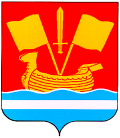 СОВЕТ ДЕПУТАТОВ КИРОВСКОГО МУНИЦИПАЛЬНОГО РАЙОНА ЛЕНИНГРАДСКОЙ ОБЛАСТИ ТРЕТЬЕГО СОЗЫВАР Е Ш Е Н И Еот 17 февраля 2016 года № 6О формировании комиссии по соблюдению требований к должностному поведению лиц, замещающих муниципальные должности Кировского муниципального района Ленинградской области,и урегулированию конфликта интересов В целях реализации Федерального закона от 25 декабря 2008 года № 273-ФЗ (с последующими изменениями) «О противодействии коррупции», совет депутатов Кировского муниципального района Ленинградской области решил:1. Утвердить Положение о порядке формирования комиссии по соблюдению требований к должностному поведению лиц, замещающих муниципальные должности Кировского муниципального района Ленинградской области, и урегулированию конфликта интересов в совете депутатов Кировского муниципального района Ленинградской области согласно приложению № 1.2. Утвердить состав комиссии по соблюдению требований к должностному поведению лиц, замещающих муниципальные должности Кировского муниципального района Ленинградской области, и урегулированию конфликта интересов согласно приложению № 2.Глава муниципального района                                              Д.Ю.ВасиленкоПоложение о порядке формирования комиссии по соблюдению требованийк должностному поведению лиц, замещающих муниципальные должностиКировского муниципального района Ленинградской области, и урегулированиюконфликта интересов 1. Общие положения1.1. Настоящим Положением, в соответствии с Федеральным законом от 25 декабря 2008 года № 273-ФЗ (с последующими изменениями) «О противодействии коррупции», определяется порядок формирования комиссии по соблюдению требований к должностному поведению лиц, замещающих муниципальные должности Кировского муниципального района Ленинградской области, и урегулированию конфликта интересов в совете депутатов Кировского муниципального района Ленинградской области (далее - комиссия).2. Организация деятельности комиссии2.1. В состав комиссии входят председатель комиссии, его заместитель, назначаемые из числа членов комиссии, замещающих муниципальные должности, секретарь и члены комиссии. Председатель комиссии, заместитель председателя комиссии, члены комиссии и секретарь комиссии при принятии решений обладают равными правами. В отсутствие председателя комиссии его обязанности исполняет заместитель председателя комиссии.2.2. В состав комиссии могут входить лица, замещающие муниципальные должности Кировского муниципального района Ленинградской области в совете депутатов Кировского муниципального района Ленинградской области, лица, замещающие должности муниципальной службы в совете депутатов Кировского муниципального района Ленинградской области и администрации Кировского муниципального района Ленинградской области, руководитель Общественной палаты Кировского муниципального района Ленинградской области, представители научных и образовательных организаций, а также представители общественных организаций, уставными задачами которых является участие в противодействии коррупции.2.3. Передача полномочий члена комиссии другому лицу не допускается.2.4. Участие в работе комиссии осуществляется на общественных началах.2.5. На заседания комиссии могут быть приглашены представители федеральных государственных органов, государственных органов Ленинградской области, органов местного самоуправления, организаций и средств массовой информации.2.6. По решению председателя комиссии для анализа, изучения и подготовки экспертного заключения по рассматриваемым комиссией вопросам к работе комиссии могут привлекаться эксперты на временной или постоянной основе.2.7. По решению комиссии из числа членов комиссии или уполномоченных ими представителей, а также из числа представителей общественных организаций и экспертов могут создаваться рабочие группы по отдельным вопросам деятельности комиссии.Составкомиссии по соблюдению требований к должностному поведению лиц, замещающих муниципальные должности Кировского муниципального района Ленинградской области, и урегулированию конфликта интересов Председатель комиссии:Василенко Дмитрий Юрьевич – глава Кировского муниципального района Ленинградской областиЗаместитель председателя комиссии:Члены комиссии:Бакулина Наталья Анатольевна – председатель постоянной комиссии совета депутатов Кировского муниципального района Ленинградской области по социальным вопросамЛагутенков Михаил Владимирович – председатель постоянной комиссии совета депутатов Кировского муниципального района Ленинградской области по бюджету, экономике. собственности и инвестициямСорокина Татьяна Ивановна – начальник юридического управления администрации Кировского муниципального района Ленинградской областиЧабан Дмитрий Васильевич – председатель постоянной комиссии совета депутатов Кировского муниципального района Ленинградской области по промышленности, транспорту, ЖКХ, агропромышленному комплексу и связиСекретарь комиссии:Воробьева Ольга Владимировна – начальник отдела кадров администрации Кировского муниципального района Ленинградской областиУТВЕРЖДЕНОрешением совета депутатовКировского муниципального районаЛенинградской областиот «17» февраля 2016 года № 6(приложение № 1)УТВЕРЖДЕНрешением совета депутатовКировского муниципального районаЛенинградской областиот « 17 » февраля 2016 года № 6(приложение № 2)